Glory Christian Fellowship InternationalChristian Education MinistryScholarship Packet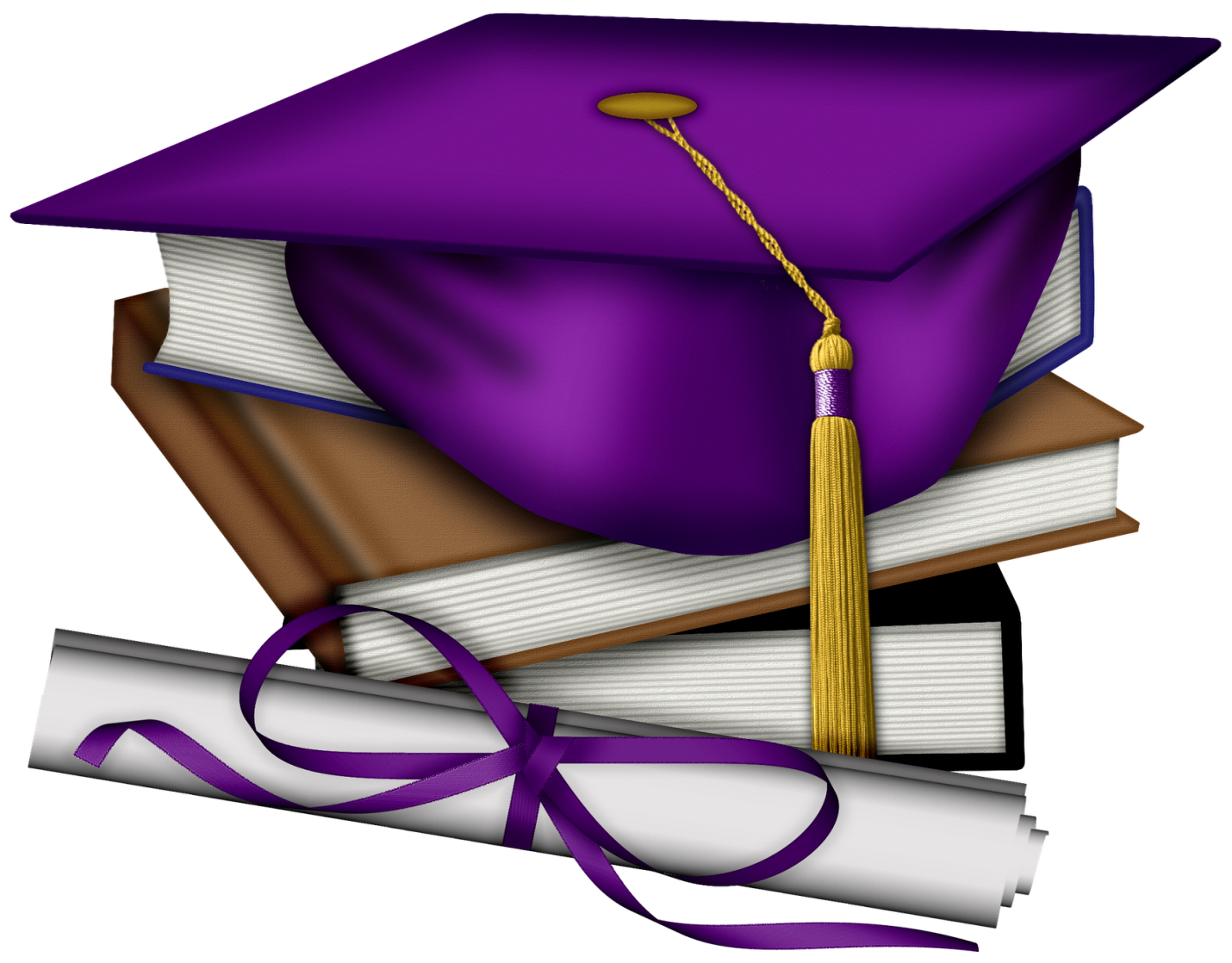 2016 - 2017 Academic YearMust Be Completed and Submitted by5:00 p.m. on Friday, April 28, 2017 Glory Christian Fellowship InternationalAcademic Scholarship DescriptionGlory Christian Fellowship International (GCFI) offers scholarships to high school graduates and an undergraduate college student in the following categories:I.	The Judith D. Trimble Scholarship of Academic Excellence		          $3,000.00Student has maintained an overall weighted Grade Point Average of 3.5 or higher (grades 9-12)Has been accepted to a four (4) year college or universityHas participated in various church, school and community activitiesGCFI Membership for at least one yearII.	The Gylmph Family Leadership and Academic Scholarship			$1,000.00Student has maintained an overall weighted Grade Point Average of 3.25 or higher (rades 9-12)Has been accepted to a four (4) year college or universityHas participated in various church, school and community activitiesEvidence of leadershipGCFI Membership for at least one yearIII.	The Shamell Academic Excellence Scholarship				$1,000.00Student has maintained an overall weighted Grade Point Average of 3.0 or higher (grades 9-12)Has been accepted to a Community College or Accredited Academic InstitutionHas participated in various church, school and community activitiesGCFI Membership for at least one yearIV.	The Lillian Jenkins Memorial Scholarship 					$1,000.00Student has maintained an overall weighted Grade Point Average of 2.5 or higher (grades 9-12)Student has been accepted to a Trade School or Accredited Academic InstitutionHas participated in various church, school and community activitiesV.	The Tinsley Family Scholarship						    $500.00Student has maintained an overall 3.0 or higher Grade Point AverageStudent is currently enrolled and in good standing at a four (4) year universityHas participated in various church and community activitiesGlory Christian Fellowship InternationalApplication for Academic Scholarship2016-2017Those interested in applying to the GCFI Scholarship Program must fulfill the following requirements:Minimum of one year of active membership with GCFI.Consistent participation in a Ministry of Helps within the past twelve (12) months.Submit all requested materials by 5:00 p.m., Friday, April 28, 2017.Use the following as a checklist to ensure your packet is complete:Completed applicationEssay; minimum of 2 typed pages from topics listed on page 7An official copy of your most recent transcript(s)2 Letters of Recommendation from the director/leader of any department in which you volunteer at GCFI (all students)from your high school teacher or academic counselor (high school students)from your professor, department chair or college counselor (college students) Glory Christian Fellowship InternationalApplication for Academic Scholarship2016-2017Please print n black ink only.  The application and supporting documentation must be submitted in person faxed to the church office at (310) 538-9244, by 5:00 p.m., Friday, April 28, 2017.How long have you been a member of Glory Christian Fellowship? Glory Christian Fellowship InternationalApplication for Academic Scholarship2016-2017For high school students:For university students:Name of Scholarship(s) applying for: Glory Christian Fellowship InternationalApplication for Academic Scholarship2016-2017Briefly explain how you plan to fulfill the vision of Glory Christian Fellowship International:"Win the Lost; Disciple the Found; Send, the Discipled"Each applicant must submit an essay.  Essay must be a minimum of two (2) typed pages, double spaced.  Include the title of your selected essay topic at the beginning of your essay.Please choose ONE of the following essay topics:1.	Briefly explain your goals and aspirations; and how you will use your 	college education to advance your church, family and community.2.	Identify and explain three examples of how Glory Christian Fellowship International (GCFI) has helped develop you into the person you are today.3.	Analyze the following scripture, and explain its significance in your life; 	your relationship with God; and your future aspirations in college and 	your career.12 Don’t let anyone think less of you because you are young. Be an example to all believers in what you say, in the way you live, in your love, your faith, and your purity.    1 Timothy 4:12 New Living Translation (NLT)Submit to the Church Office by 5:00 p.m., Friday, April 28, 2017 NO EXCEPTIONSNamePhoneAddressCell PhoneEmailBirthdate Months      YearsChurch Activities:Name of ActivityDirector/Leader of ActivityDirector/Leader PhoneName of ActivityDirector/Leader of ActivityDirector/Leader PhoneName of ActivityDirector/Leader of ActivityDirector/Leader PhoneCommunity/Extracurricular Activities:Name of ActivityDirector/Leader of ActivityDirector/Leader PhoneName of ActivityDirector/Leader of ActivityDirector/Leader PhoneName of ActivityDirector/Leader of ActivityDirector/Leader PhoneSpecial Activities and Clubs:Name of ActivityDirector/Leader of ActivityDirector/Leader PhoneName of ActivityDirector/Leader of ActivityDirector/Leader PhoneName of ActivityDirector/Leader of ActivityDirector/Leader PhoneSpecial Awards and Honors:University, College, Trade School or Academic Institution:Intended College Intended MajorName of UniversityUniversity MajorUniversity MinorIf you have any questions concerning this application, please contact call our Church Office at (310) 538-9185.